Р Е Ш Е Н И ЕСобрания депутатовМоркинского муниципального районаО внесении изменения в Приложение №2 к Местным нормативам градостроительного проектирования муниципального образования «Моркинский муниципальный район», утвержденным решением Собрания депутатов муниципального образования «Моркинский муниципальный район» от 29 ноября 2017 года № 275В соответствии С Постановлением Правительства Республики Марий Эл от 31 марта 2022 года № 159 «Об утверждении региональных нормативов градостроительного проектирования Республики Марий Эл», Уставом Моркинского муниципального района Республики Марий Эл,Собрание депутатов Моркинского муниципального района РЕШИЛО:1. В абзаце первом ведения и абзаце шестом пункта 4.1 к Местным нормативам градостроительного проектирования муниципального образования «Моркинский муниципальный район», утвержденным решением Собрания депутатов муниципального образования «Моркинский муниципальный район» от 29 ноября 2017 года № 275, слова «Постановлением Правительства Республики Марий Эл от 25 мая 2012 г. №176 «Об утверждении нормативов градостроительного проектирования Республики Марий Эл» заменить словами «Постановлением Правительства Республики Марий Эл от 31 марта 2022 г. №159 «Об утверждении региональных нормативов градостроительного проектирования Республики Марий Эл».2. Настоящее решение вступает в силу со дня его официального опубликования.3. Контроль за исполнением настоящего решения возложить на постоянную комиссию по законности и местному самоуправлению.Глава Моркинского муниципального района                                       С.ИвановаМорко муниципальный районын депутат-влак Погынжо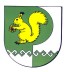 Собрание депутатов    Моркинского муниципального района № 236седьмой созыв«7» сентября 2022 года